UNIVERSITY RESEARCH GRANT APPLICATION2021-2022Budget Summary*	Amount required (round to nearest $)Travel ………………………………………………………… _____________________2.    Registration ............................................................................... _____________________	  3.	Equipment.................................................................................  _____________________	  4.	Supplies ....................................................................................  _____________________	  5.	Other ......................................................................................... _____________________6.    Department Travel Money and Support Money…………….... _____________________	  Total amount requested $________________ By checking this box you confirm that the submission of this proposal has been approved by your department chair. This application and all required documents must be emailed to the committee chair and CC'ed to your department chair in order to be accepted by the committee.Digital Signature: __________________________	Date: ____________________________By submitting this form, you agree to:Alert the chair of the Research Committee by June 1, 2022 if it is not possible to complete the research.Acknowledge the financial support of the University of North Alabama in all publications, exhibitions, or performances resulting from this grant.Submit a written grant report to the 2022-2023 Chair of the University Research Committee, Dr. Jian Chen, no later than September 30, 2022.Please submit your completed application by email to the 2021-2022 Committee Chair, Dr. Jean Ann Helm Allen, jhelm@una.edu, AND CC your department chair by 4:30 pm on Friday, January 15, 2022.a single PDF file <LastName_College_Department.pdf> containing*, in order:1) this application, 
2) one-page vitae, 
3) proposal narrative, and4) an itemized budget with documentation and justification *Failure to submit all of the required components (1-4) will result in the application being disqualified for consideration. Please make sure that all proposal requirements have been met before submitting your application.UNIVERSITY RESEARCH GRANT GUIDELINES, 2021-2022Given the limited research funds available, we ask all applicants to request the minimal amount necessary to complete the project. Only one research proposal per applicant will be considered.Requests considered for Research Support:The University Research Committee considers requests for support of scholarly or artistic projects in any discipline within the university. Projects that will be considered for funding include:Projects expected to result in a publication, a presentation at a scholarly conference, or a professional exhibition;Requests aimed at equipping members with a research record on which they can base future requests for research funds from outside sources;Research projects that involve our students in substantive research experiences;New or ongoing research rather than an extension of research that has been previously conducted and reported;Presentations of ongoing or completed research.Requests not considered for Support:The University Research Committee will not consider proposals for:Preparation and writing of commercial textbooks and other standard teaching material;Research projects having course development as the primary goal;Preparation and editing of a scholarly journal;Software licenses that are already available through the university or software that is highly comparable to existing software (if requesting, please check existing university access and justify request);Organizational membership fees;Any student expenses (wages, travel, scholarship etc.);Incidentals, tips/grant, or “other”;Administrative grant support;Research for an advanced degree at another institution;Faculty wages;Extra days before/after a conference without justification;Gift cards
This committee will not fund any requests not approved by University Purchasing Guidelines.Funded studies must adhere to University Policies for the Conduct of Research. Who May Submit a Proposal?Any full-time faculty member (including department chairs) with rank of Instructor or above is eligible to apply for a research grant. Please be advised that adjunct or visiting professor positions are not eligible for the research grant.How to Submit:Submit the following materials, in order, as a single PDF file <LastName_College_Department}.pdf>:A completed application formA one-page vita of the principal investigator(s)A proposal narrative that includes a complete, yet brief, research design of the project to be undertaken.  The narrative should follow the rubric (included with this application) and include every component of the rubric or it will be disqualified. Narratives must be less than eight pages and 1000 words or lessIf human or animal subjects are to be used or hazardous waste materials produced, indicate your plans for approval of your procedures from the appropriate committee.For research involving human subjects, an IRB approval letter should be submitted with your applicationIf the cooperation of some other organization is involved, attach evidence of clearance of your project by themInclude an itemized budget with justification for each item requested on the attached budget summaryIn addition to the itemized budget, applicants must include documentation (airfare, hotel pricing,pricing of supplies, mileage with maps, etc.) to support every item in the attached budgetApplicants must include any additional support they are receiving from other grants (internal or external), outside entities, etc., which are also being used to fund the projectOnly the items listed in the grant application will be eligible for funding/reimbursement.A single PDF file containing all materials in the order listed above should be emailed to the committeechair AND CC’ed to your department chair. ALL MATERIALS ARE DUE BY 4:30 pm, January 15, 2022. Questions concerning the submission of proposals may be directed to the Chair of the University Research Committee or to any of its members. Names of members are listed in Section XII.Grant Limit:Research Grants are usually limited to $3,000 per project. Faculty collaborating on the same project mayrequest a maximum of $3,000 total. Grants for more than $3,000 may be considered, but will require additional, exceptional justification by the applicant and a vote of approval by two-thirds (2/3) of the Committee.Review of Proposals by the University Research Committee:The Committee reviews each request individually, assessing the merits of each proposal. At times the Committee may call upon other faculty members and/or University administrators for assistance in reviewing the merits of research/creative work applications. The Committee also reviews the application on the basis of costs as they relate to the project and availability of resources.Notification of Applicants:Applicants will receive the results of Committee evaluations from the chair of the Committee. In cases where proposals are not approved, a written explanation will be provided giving the comments of those reviewing the proposal. The recommendations of the University Research Committee will be forwarded to the Provost for final action.VIII. Grant Management:All University-supported research projects are administered in accordance with established University fiscal procedures.  These include (but are not limited to) all travel expenses and purchasing. The fiscal year runs from October 1 through September 30 of the following year.  All grant support will end (i.e. accounts will be closed) on September 30, 2022. Budget Reimbursement:Upon completion of project/travel etc., reimbursement of expenses may be requested via the following ways:i.	Department P-cards:P-cards may be used to avoid being out of pocket until completion of trip.  In this case, departments may work with the VPAA/Provost Office to file the appropriate budget transfer with the submission of the following required documents:Copies of itemized receiptsComplete budget transfer formDepartment Budget Accounts:If Department budget accounts are used, departments may work with the VPAA/Provost Office to request to file the appropriate budget transfer with the submission of the following required documents; Copies of receipts/invoice Complete budget transfer formPayment Requisition:If using personal credit cards, reimbursement requests may be filed as follows: Use In-State or Out-of-State travel forms for travel.   Any miscellaneous items (supplies related to the travel) can be in the miscellaneous section.   Any equipment etc. not related to travel can be on a Payment Requisition. Original receipts/invoice.Other considerations: Per diem is the best choice if one has a difficult time keeping up with itemized meal     receipts. Per Diem is different for in-state and out-of-state travel. The least expensive alternative for travel must be utilized or justification must be   provided.      IX. Grant Report:A grant report should be submitted to the 2022-2023 Chair of the Research Committee, Dr. Jian Chen jchen18@una.edu, NO LATER THAN SEPTEMBER 30, 2022, or no later than the time and date agreed upon between the grant recipient and the Committee Chair if the project is in-progress. A grant report template for the University Grant Report will be distributed to applicants who have been awarded grants.       X. Acknowledgement:All publications, exhibitions, or performances supported by a University Research Grant should acknowledge    the financial support of the University of North Alabama.Failure to Conduct Project:If for some reason the faculty member cannot conduct the funded project, he/she should inform the VPAA/ Provost IMMEDIATELY (no later than June 1, 2022) so that other projects can be supported.    XII. University Research Committee, 2021-2022Dr. Jean Ann Helm Allen, Kinesiology - ChairDr. Jian Chen, Geography -Vice ChairDr. Joy Borah, Academic AffairsDr. Matt Green, Council of Academic DeansDr. Lorie Johnson, Elementary EducationDr. Benedict Lowe – HistoryDr. Mario Mighty – Geography
Dr. Molly Mathis – Institutional ResearchUNIVERSITY RESEARCH GRANT RUBRICTitle of Proposal:Primary Researcher/s 	 Is the grant proposal complete? Yes 		*No 	Does the grant proposal request funds for any item in Section II. of the grant guidelines?*Yes ______, Section 		No  	* Grant application is not reviewed furtherTotal Score:	 	Comments: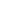 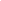 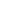 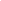 Applicant:_____________________________________Title or Faculty Rank:_____________________________________Department:_____________________________________College:_____________________________________Email:_____________________________________AttributeNot Met (0)Minimally Met (1)Somewhat Met (2)Met (3)TotalOverall Clarity and StyleProposal is well-written, formatted, and is clear with logical flowPresentation of proposal is cogent and succinctBackground and Structure of ProblemAppropriate review of relevant literature is presentedThe research project is clearly statedA Reasonable Timeline is IncludedResearch Purpose, Objectives, and/or Specific AimsStated objectives/aims/purposes are potentially significant, are specific, and achievement can be evaluated using clear criteria. For quantitative studies, the objectives can bemeasuredOutcome Measures, Materials, and Methods, and Specific Plans for Data Management and Results AnalysisProposed research project is appropriate, including adequate explanation and rationale for stated objectives/aims/purposesSampling method is aligned with the purpose of the study where appropriateEvaluation/assessment is adequatelydescribed and aligned with the purpose, including any outcomesAttributePoor(1)Weak(2)Adequate(3)Good(4)Strong(5)TotalDiscussion of the Research Importance and Relevance to the Faculty Member(s)’ DisciplineThe proposal clearly indicates the importance of undertaking research or study to address the problem or phenomenon of interestIf relevant to the study, the proposal clearly indicates how the research or study supports the involvement of undergraduate and graduate student research Proposal clearly connects research or activity to scholarly goals of individual and explainshow it will benefit the institutionBudgetBudget includes total and itemized expenses expectedincluding travel, fees, tuition, equipment, and supplies.Budget amounts are reasonable, clearly explained, and based on expected costs